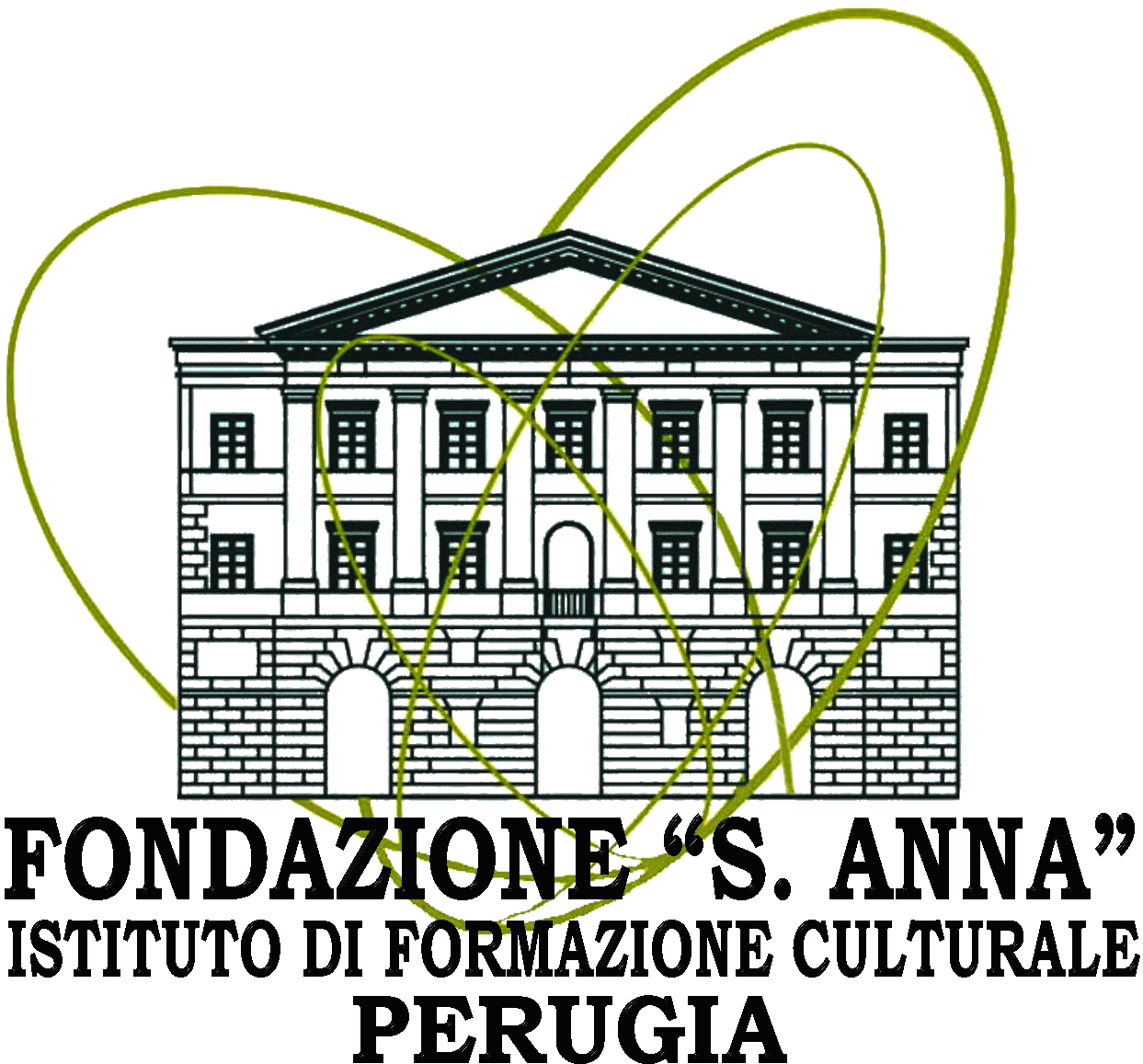 Festa della ScuolaApertura dell’anno scolastico 2023/2024Venerdì 6 ottobre 2023alle ore 9.00 alle ore 12.00Sala Sant’Anna, in viale Roma 15 - Perugia.Programma 9,00 - 9,30      Registrazione 9,30 - 10,00    Saluti Istituzionali 10,00- 10,30   Overture dell’Orchestra delle Scuole dell’Umbria10,30-10,50    Presentazione delle azioni formative a.s.23-24 e della collaborazione con Università degli                          studi di Perugia 10,50- 11,20   Orchestra delle Scuole dell’Umbria11,20-12,00   Testimonianza di una ricercatrice: “Ruolo della donna nella ricerca scientifica luci ed  ombre”. Il tema sarà oggetto di un nuovo concorso per gli studenti umbri.12,00              Conclusioni e saluti 